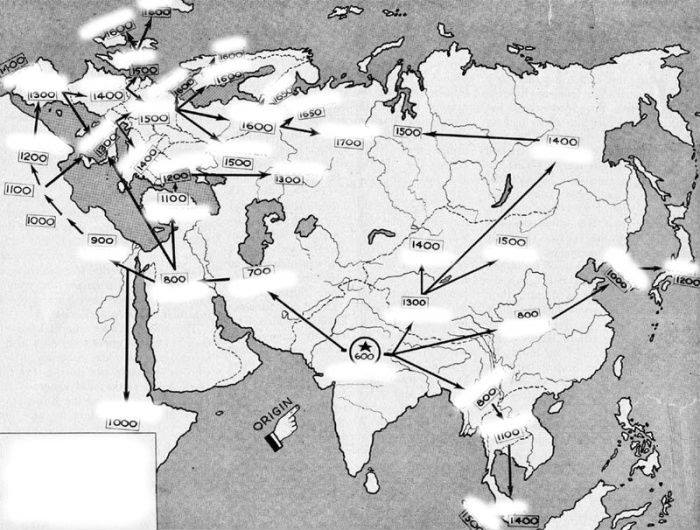 Atenție, începem. În fața voastră aveți o hartă, ce reprezintă expansiunea lui, din care am ascuns denumirile originale ale sale în țările respective. Numiți-l.Răspuns: ȘahSite-ul umoristic Times New Roman aduce într-un articol 14 motive din care moldovenii se opun unirii cu România, unul dintre ele ar fi că după unire, în Republica Moldova nu ar rămînea nimic original, deoarece fiecare oraș din România ar putea fi numit la fel ca un oraș din Republica Moldova. Autorul întrebării crede că această afirmație este un pic inexactă, deoarece chiar în Republica Moldova, fiecare oraș, mai ales capitala ar putea fi numit la fel ca și orașul respectiv. Peste un minut vă rugăm să-l numiți.Răspuns: BălțiSursa: http://www.timesnewroman.ro/politic/adevaratele-14-motive-pentru-care-moldovenii-se-opun-unirii-cu-romaniaAnul 1969 a fost un an semnificativ pentru moda franceză, anume în acest an industria îmbrăcămintei pentru femei a produs mai mulți X (icși) decît Y-(igrece). Industria hainelor pentru bărbați nu a evoluat în acest fel, ea produce în continuare aproape exclusiv X, cu mici excepții. Peste un minut, scrieți ce a fost înlocuit prin X și prin YRăspuns: X – Pantaloni, Y – FusteSursa: Istoria se XX, E. Hobsbawn pag 399Eroul principal al filmului ”Umbrelele din Cherbourg”, afirmă într-un moment dat  că el are un anumit obiect în genunchi, curînd după aceasta, survine depresia. Peste un minut, scrieți despre ce obiect este vorba.Răspuns: BarometruComentariu: Acesta era rănit, și înainte de schimbarea vremii îl durea genunchiul. Cuvîntul depresie mai poate fi interpretat și ca hint.Sursa: http://www.mediafax.ro/stiinta-sanatate/ce-putem-face-pentru-a-rezista-in-fata-spleenului-meteorologic-9800537Cato Lomb, în cartea sa Cum învăț o limbă străină povestește cum asista în aeroport la o discuție între un student indian și ofițerul serviciului migrație. Ofițerul l-a întrebat pe indus care este scopul vizitei sale în Anglia. Studentul a răspuns: studiile, la care a fost rugat să specifice ce fel de studii. Din răspunsul său, cei din jur au înțeles că a venit să studieze Dragostea și a fost lăsat să treacă sub un val de hohote. Peste un minut, scrieți ce voia să studieze de fapt indianul.Răspuns: Dreptul / JuridicaSe cunosc cazuri în SUA, cînd oamenii au fost arestați pentru folosirea sa, într-un mod considerat de polițiști ilegal. Totuși, o decizie a Curții Supreme de Justiție a SUA a decis că aceste arestări sunt ele însăși ilegale, deoarece încalcă dreptul fundamental de exprimare a opiniei. Organizatorii nu încurajazează totuși o astfel de folosire a sa, și vă roagă doar să-l scrieți pe foițele voastre de răspuns peste un minut.Răspuns: Degetul MijlociuSursa: http://www.dailymail.co.uk/news/article-3411683/Occupy-Wall-Street-protesters-arrested-giving-middle-finger-cops-52-000-payout-cops-infringed-Amendment-rights.htmlhttp://www.wired.com/images_blogs/threatlevel/2010/03/middlefinger.pdfMoise îi chema pe ascultătorii săi să părăsească acest loc, Napoleon, afirma că sub stăpînirea sa acest loc va prospera. Nu vă întrebăm despre ce loc este vorba după cum nici nu vom face glume despre asemănarea sa etimologică cu unele organizații reale, vă rugăm doar să scrieți numele creatorului său.Răspuns: George OrwellÎn Moldova, conform standardelor de construcție, elementele armaturii care urmează a fi carcasă pentru construcții din beton nu se sudează ci se leagă. Numiți toponimul care a generat în mod indirect această regulă și pe care l-ați auzit de multe ori probabil în dimineața zilei de 24 septembrie 2016.Răspuns: VranceaSursa: Actele normative NCM F.02.03-2005 și NCM F.02.02-2006In cadrul sedintei Consiliului Interguvernamental Eurasiatic, premierul rus, Dmitrie Medvedev a declarat ca denumirea americano nu suna patrioric, omologul sau din Armenia, Caren Carpetean a propus denumirea de rusianno pentru acest tip de cafea.Blitz triplu cu denumiri care sa-au schimbat din cauza tensiunilor politice din tari.1. In 1914 denumirea acestui oras s-a scurtat de la 14 litere la 9, numiti denuirea actuala acestui oras daca stim ca ea este identica cu cea originala.2. Denumirea originala acestei mincari era de frankfurter, acum il numim cu un cuvint compus.3. in 1917 aceasta dinastie regala s-a schimbat denumirea din dorinta de a rupe legatura cu originele sale germane si a luat denumirea dupa resedinta sa de baza. Numiti dinastiaRăspuns : Sankt Petersburg, Hot-Dog, Windsor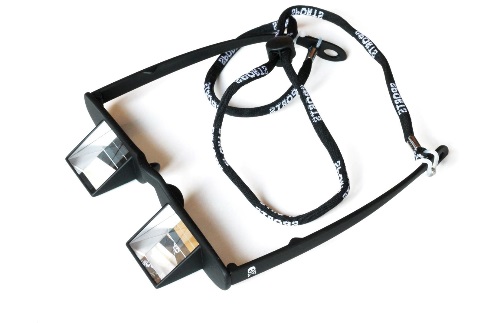 Autorul întrebării vă asigură că colegul lui de o activitate specifică deseori îmbracă astfel de ochelari. Peste un minut, scrieți ce face colegul știind că eroul principal al filmului Casa lui Mrs. Peregrine pentru copii neobișnuiți, ar fi avut nevoie și el de astfel de ochelari. Răspuns: escaladare/ține frînghiaCriterii de acceptare: ecaladare, cățărare, posibil și alpinism dar ca o parte din el. Tot ce se potrivește după sens cu cățărare și cu asigurarea de jos de către o altă persoanăComentariu: cu ajutor a astfel de ochelari, persoana ce asigură pe cel ce se cațără, nu este nevoită să țină mereu capul ridicat în sus, ceea ce crează disconfort în regiunea gâtului.Miercuri, 2 septembrie 1752, în Marea Britanie puteau fi întâlnite numeroase revolte populare, participanții cărora se simțeau furați și cereau ca cele 11 să le fie date înapoi. Nu vă întrebăm ce li s-a furat, nici cine era vinovat, scrieți doar sub ce dată a intrat în istorie următoarea zi de joi.  Răspuns: data de 14 septembrie 1752.  C: la data de 2 septembrie britanicii renunță la calendarul iulian, în favoarea celui gregorian.S: Revista ”Case Regale”, numărul 3, pag. 10. O legendă spune că la originea acestuia se află un bal din seara zilei de 23 aprilie 1348, la care Contesei de Salisbury, în timpul unui dans, i-a căzut o piesă vestimentară, un moment penibil după standardele acelei vremi. Regele Eduard al III-lea a ridicat-o și și-a pus-o la vedere, spunând celor ce își băteau joc de contesă ”Soni soit qui mal y pense” (în traducere: ”Rușine celui ce gândește cu răutate”). Dar originea cărui grup elitist este explicată în acest sens. Răspuns: Ordinul JartiereiSursa: Revista ”Case Regale”, numărul 2, pag. 70.Atenție, în întrebare este o înlocuire.Omul X a fost un om politic și militant religios. A aderat la mișcarea oamenilor de culoare americani, devenind exponentul său principal. În 1964 fondează mișcarea ”Organizația unită afro-americană”, bazată pe o ideologie extremistă. Ulterior asasinat. Numiți cuvântul înlocuit.R: MalcolmSursa : https://dexonline.ro/definitie/xLa Rio au fost 43. La Chișinău – zero, deși șefa CUC-ului se pare că a anunțat de 698 de ori mai mulți. Până acum am înlocuit o literă cu alta. Nu vă întreb litera. Spuneți despre cine este vorba. Răspuns : RefugiațiComentariu : La Olimpiada de la Rio, Echipa Refugiaților a numărat 43 de persoane. Șefa CEC-ului, conform unor surse media, ar fi proprietara unui site de informații care au lansat zvonul cu privire la cei 30 mii refugiați negociați de Maia Sandu.Sursa : http://www.ziare.com/olimpiada/stiri-olimpiada/anunt-oficial-refugiatii-si-au-facut-propria-echipa-si-vor-participa-la-jocurile-olimpice-1411353Confruntat cu grave probleme de sănătate, regele Mihai s-a retras din viața publică în favoarea principesei moștenitoare Margareta a României. Fără a-l vedea, jurnaliștii în scurt timp au concluzionat că starea sa de sănătate devine tot mai precară. Concluzia au tras-o după un detaliu, care s-ar fi modificat vizibil în timp. Într-un fel, un astfel de detaliu ne veți transmite și fiecare dintre voi pe foițele de răspuns. Dar ce detaliu?Răspuns : Semnătura Sursa : http://mesaj.md/dovada-bolii-regelui-mihai-ce-mult-si-a-schimbat-semnatura/Acest principiu menit să sporească spiritul de competiţie dintre reprezentanţii unei anumite categorii a populaţiei a fost introdus de călugarii iezuiţi încă în sec. XVI. Astăzi, acesta se utilizează în majoritatea statelor lumii, însă poate varia atît de la o ţară la alta cît şi de la o regiune la alta în cadrul aceluiaşi stat. În majoritatea ţărilor Europei se întîlneşte cel cu 10 sau 5 elemente; în fostele colonii franceze şi desigur în Franţa, cel cu 20 elemente. Cel cu 700  - în Yemen, iar cel procentual în Marea Britanie, China, Arabia Saudită, Australia, Japonia etc. În Rusia sec IX, ca urmare a aplicării acestui principiu, oamenii primeau chiar şi pedepse corporale serioase.Dar despre ce principiu este vorba?Răspuns: aprecierea elevilor cu noteSursa: Vokrug SvetaOdată cu răspândirea budismului, în Japonia a început să se utilizeze pe larg incinerarea. Din acest considerent, într-un anumit gen al culturii japoneze practic este imposibil să fie văzuți EI. Numiți-i pe EI printr-un cuvânt nedeclinabilRăspuns: ZombieSursa: http://www.lofficielvoyage.ru/news/rabota_s_pustotoy/Unii sceptici consideră acest “salut” neetic, considerând că poate trauma psihicul celor care şi-au pierdut pe cei apropiați. Creatorul aplicației care oferă servicii de „salut” este Moran Țur, care l-a alcătuit atunci când a aflat că soția sa este bolnavă de cancer la creier.Scrieți cum se numește aplicația sau în ce constă ”Salutul”.Răspuns: SafeBeyond sau “SMS de pe lumea cealaltă” (”mesajul de dincolo”)Sursa: http://joinfo.ua/curious/1175322_SMS-sveta-poluchit-kazhdiy.htmlPe bulevardul Dacia 24/2 se află o filială a băncii ProCredit Bank, pe clădirea căreia scrie denumirea băncii, cuvîntul Zona, și încă 4 simboluri. Probabil, cifra 3.43 nu vă va ajuta mult, pentru că banca nu lucrează nici 3.43 zile pe săptămînă, și nici 3,43 ore pe zi. Folosiți timpul eficient și peste 1 minut scrieți cele 4 simboluri pe foaia de răspuns.Răspuns: 24/7Comentariu: Raportul 24/7 este egal cu aproximativ 3.43 și evident în cazul băncii înseamnă că lucrează 24 de ore, 7 zile în săptămînăCuvîntul Petrichor este format din cuvintele petra – piatră, și ichor – lichidul, “sîngele” zeilor grecești și definește un miros. În formarea acestuia participă compusul organic Geosmin, din greacă – mirosul solului (pămîntului). Probabil, mulți din voi l-au simțit în vreun subsol sau garaj subteran. Răspundeți prin 2 cuvinte, cînd cel mai bine se simte acest miros.Răspuns: După ploaieComentariu: Este vorba despre mirosul specific care apare după ploaie. Se poate simți și în încăperi subterane umede.Sursa: https://ru.wikipedia.org/wiki/%D0%9F%D0%B5%D1%82%D1%80%D0%B8%D0%BA%D0%BE%D1%80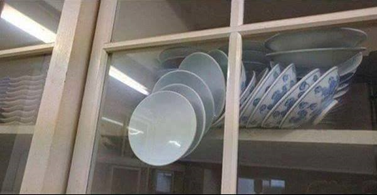 În imagine apar niște farfurii, care stau într-un sertar închis. Peste un minut vă rugăm să ne spuneți cum un internaut a numit aceste farfurii utilizînd un nume propriu.Răspuns: Farfuriile lui Schrodinger (se accepta odată cu numele)Atenție, blitz dublu. Vă rugăm să numiți picturile denumirile alternative ale cărora conform unui internaut sunt: Un nudist pe străzile orașului Oslo,   In căutarea lui Leonardo DiCaprio.Răspuns: Strigătul (Munch), Dimineața în padurea de pini (Șișkin)Conform unei surse dubioase Chuck Norris a fost prezent in toate cele 7 filme din seria Star Wars. Peste un minut va rugam sa numiti rolul lui Norris in toata francizaRăspuns: Forța (The Force)Sursa: https://uselessfacts.net/The quick brown fox jumps over the […] dog. Dacă vă dați seama de specificul acestei propoziții, restabiliți cuvîntul omis din 4 litere.Răspuns: LazyComentariu: Propoziția dată este o pangramă, adică conține toate literele alfabetului englez.X este un cuvînt format prin combinarea a 2 cuvinte din limba latină. Pentru prima dată apare în 1938 în descrierea unui experiment condus pe animale. X se produce datorită caracteristicii acestor animale de a putea sesiza diferențe de timp foarte mici. Dar ce a fost inlocuit prin X?Răspuns: EcolocatieSursa: https://en.wikipedia.org/wiki/Animal_echolocationÎntrebare cu înlocuire. Pe 28 ianuarie 2015 pe site-ul NASA apare un articol cu titlul “ Cassini Catches Titan X in the Solar Wind”, în traducere “Cassini îl prinde pe Titan X în Vîntul Solar”. În articol se descrie fenomenul cînd Titan iese din magnetosfera planetei Saturn din cauza comprimării ei în urma unei explozii pe soare. Ce cuvînt a fost înlocuit în denumirea articolului prin X?Răspuns: Naked, gol, dezgolit, dezbrăcat (după sens)Sursa: https://www.nasa.gov/jpl/cassini-catches-titan-naked-in-the-solar-windÎn cartea “Anthem” de Ayn Rand personajele sunt numite Union, Equality, International, Liberty și toate acțiunile lor sunt dictate de Consilii. Într-un pasaj protagonistul Equality 7-2521 vorbește despre Cuvinte Diabolice care au fost arse în Timpurile Necunoscute. Aceste cuvinte pot fi găsite doar în “Pădurea Neexplorată”, dar cine intră în ea nu se mai întoarce. Ce cuvînt este interzis și necunoscut în societatea prezentată în carte dacă odată cu descoperirea lui, protagonistul descoperă ce înseamnă identitate?Răspuns: EUSursa: https://en.wikipedia.org/wiki/Anthem_(novella)Contrar părerii marii majorități, care judecă după denumire, filozofia acestora are la bază individualismul fundamental. Acesta este bazat pe conceptul nietzschean că individul este singurul responsabil pentru viața sa și că trebuie să se ridice peste perceputa conformitate a maselor pentru a găsi o cale în viață. Primul lider al acestora declară că „aceștia sunt născuți, nu făcuți... au o boală numită independență”. Numiți-i pe aceștia considerând că personajul de la care și-au luat numele reprezintă doar un symbol, nicidecum cel pe care aceștia l-ar venera.Răspuns: SataniștiiSursa: https://ro.wikipedia.org/wiki/SatanismUn caz curios a avut loc în anul 1975 atunci când profesorul de fizică de la Universitatea din Michigan, Jack Hetherington, după ce finisase o lucrare importantă, care trebuia publicată cât mai curând. Profesorul a constatat că, deși nimeni altcineva nu lucrase cu el, în tot textul lucrării relatarea era efectuată de la persoana a I-a , plural ( noi am facut .. etc).Astfel s-a găsit nevoit să adauge un coautor pe lucrarea sa. Numele fals acordat acestuia era  F.D.C Willard. Acesta nu participase la studiu, dar îi era alături profesorului pe toată perioada experimentului. Atunci când adevărata identitate a pretinsului coautor a fost depistată putem spune că profesorul, literalmente, a fost ... continuați expresia populară.Răspuns: prins cu mîța în sacAproximativ 95% din smartphone-urile de pe piața din Japonia au această caracteristică. Mulți dintre producătorii mari de gadgeturi produc unități cu această particularitate exclusiv pentru clienții japonezi. Acest fenomen poate fi explicat prin faptul că mulți japonezi au tendința să folosescă smartphone-ul oriunde s-ar afla. Nu întrebăm caracteristica , dar ghiciți unde au tendința să folosească telefonul , știind că nu ar putea să o facă dacă nu ar fi această caracteristică.Răspuns: Duș / BaieEroarea Lucky Strike  este tendinta de a crede că probabilitățile viitoare sunt modificate de evenimente din trecut, atunci când, în realitate, acestea nu sunt influentate.. Cel mai faimos exemplu al acestei erori a avut loc in vara anului 1913 cand unii oamenii au avut mult de suferit, influentati fiind de aceasta eroare.Peste un minut, vă rugăm să numiţi ce a fost înlocuit prin Lucky StrikeRăspuns: Monte CarloContinuam sirul de intrebari pe tema prejudecati cognitive. Urmatorul exemplu are denumirea de Efectul Y si descrie ignorarea unei situatii evidente si negative. In finante aceast effect se manifesta atunci cand oamenii se afla in situatii cu risc crescut dar se comporta de parca nu ar exista niciun risc. Numele vine de la un lucru bine cunoscut tuturor, dar fals. Peste un minut, numiţi cuvîntul înlocuit prin YRăspuns: StruțÎn trecut , ACEȘTIA ofereau și alte servicii pe lângă cele pe care le oferă în ziua de azi. Printre acestea era și lăsarea de sânge cu scop terapeutic, care se considera a fi o metodă eficientă de prevenire a mai multor patologii. Pentru a promova activitatea sa, aceștia afișau bandajele îmbibate cu sânge din urma procedurilor înfășurându-le pe o bară albă, reprezentarea schematică a căreia a devenit și emblema profesiei. Cine sunt ei ?Răspuns: Frizerii / BărbieriiPe site-ul mail.ru, la secţiunea “Răspunsuri”, autorul întrebării a găsit o sintagmă care ar suna astfel „Autobus galben albastru” . Nu vă întreb la pentru vorbitorii cărei limbi ea reprezintă un răspuns, deşi asta v-ar ajuta mult. Mai bine spuneţi cum ar suna acest răspuns tradus în română.Răspuns: Te iubescComentariu: Astfel, vorbitorii de limbă engleză învață cum sună această sintagmă în rusăÎntr-un cîntec de al său, Tom Waits, vorbeşte despre o femeie care avea pe faţă mai multe semne de la loviturile cu boabe de orez, din cauză că de mai multe ori a făcut aceasta. Dar ce a făcut ea ?Răspuns: S-a măritatSursa: http://www.youtube.com/watch?v=Azw0JvYmj7QCreatorii săi afirmau că drept sursă de inspiraţie le-au servit istoriile biblice despre Iosif şi Moise precum şi piesa lui Shakespeare „Hamlet”. Totodată, acesta a fost primul proiect al companiei, în care este arătat cum un personaj pozitiv moare. Peste un minut, scrieţi numele eroului său principal.Răspuns: SimbaGlumă: ”Doamnă, fiul Dvs are complexul lui Oedip”, ”Nu-i nimic, cel mai important e......” continuați această glumă prin 4 cuvinteRăspuns: Să își iubească mamaPunctul 14.6 al regulamentului FIBA spune „Arbitrul trebuie să oblige să părăsească terenul de joc, jucătorul care are hemoragie sau o rană deschisă. Acesta are dreptul să se întoarcă pe parchet, doar dacă hemoragia fost oprită şi rana bandajată” Printre jucători, această regulă mai este numită şi „regula Magic Johnson”. Scrieţi prin 4 litere motivul presupus al acestei reguliRăspuns: SIDASursa: http://en.wikipedia.org/wiki/Magic_Johnson#HIV_announcement_and_Olympics_.281991.E2.80.9392.29Într-o povestire de S. King, eroul principal stă noaptea tîrziu într-o cafenea şi priveşte la camioanele ce vin şi pleacă comparîndu-le cu ELE. Înţelegînd ce voia să facă acest personaj, numiţi-le pe ELERăspuns: OileComentariu: El încerca să adoarmăSperăm că nu v-am epuizat prea tare cu întrebările noastre și vă urăm să reușiți să vă încărcați bateriile înainte de seara de sîmbătă. Și acum ultima întrebare. Soţia acestui savant era bolnavă iar doctorii i-au prescris să consume supă din broaşte. Acest remediu nu a ajutat-o foarte mult, în schimb soţui ei a intrat în istorie datorită lor. Care era numele savantului ? Răspuns: Luigi Galvani